Evang.-reformierte Kirchgemeinde Jenaz/BuchenÖkumenisches Angebot für Kinder und FamilienFiirä mit dä Chleinä und Kinderkirche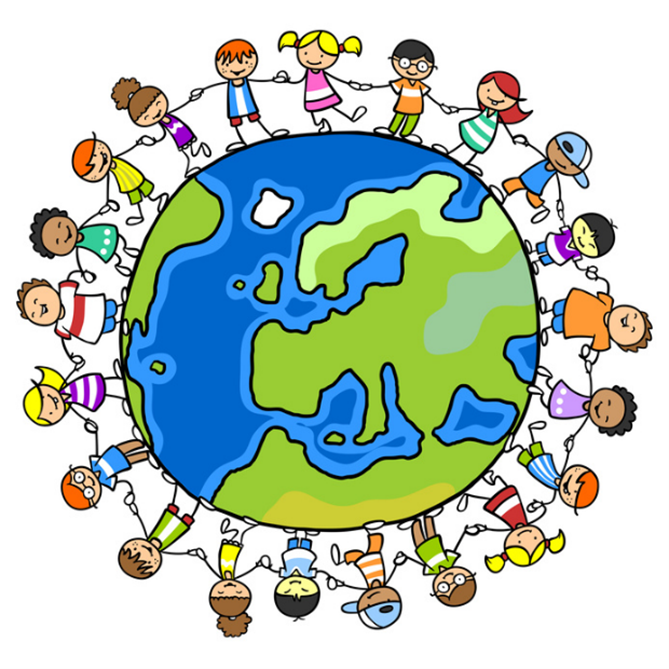 Fiirä mit dä ChleinäAb Kleinkinderalter (ca.2-5 Jahre) mit Begleitung Montagmorgen von 09.30- 11.00 Uhr im alten Schulhaus Jenaz (kleinere Geschwister dürfen natürlich auch mitkommen)Zusammen erleben und gestalten wir Geschichten.            Singen, spielen und basteln etwas, bevor wir               gemeinsam einen feinen z`Nüni essen.Daten für 2023/24       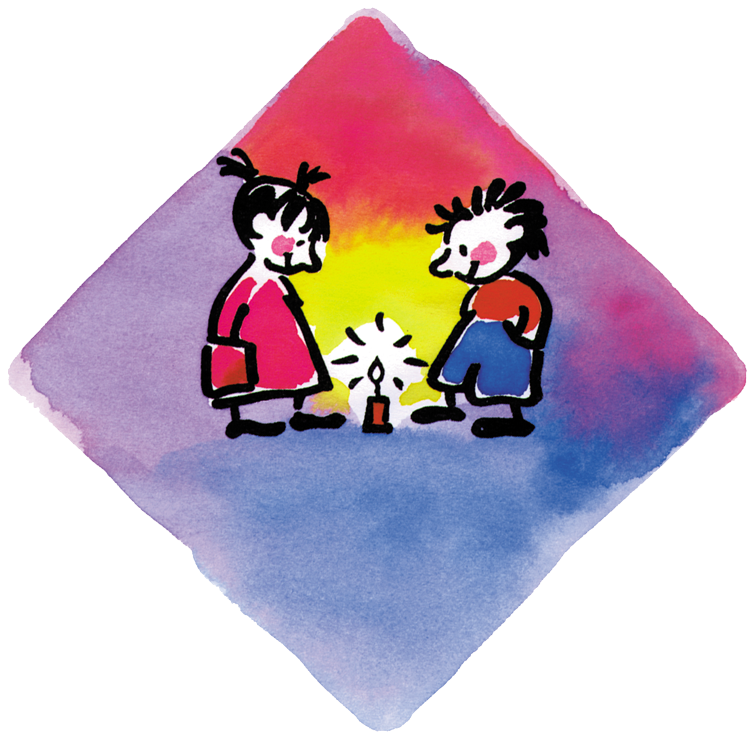 Montag 04.09.2023Montag 02.10.2023Montag 06.11.2023Montag 04.12.2023Montag 15.01.2024Montag 12.02.2024Montag 04.03.2024Montag 08.04.2024Montag 06.05.2024Mittwoch 08.05.2024 Singprobe für Chränzliumzug  Mittwoch 29.05.2024 Abschlussfeier alle zusammen (genaueres wird im Treffen bekannt gegeben)Kinderkirche (KIKI)Ab Kindergarten bis ca. zweiter Klasse (ohne Begleitung) am Mittwochnachmittag von 13.30- 15.00 Uhr im alten Schulhaus Jenaz.          Zusammen erleben und gestalten wir Geschichten.           Singen, spielen und basteln etwas, bevor wir             gemeinsam einen feinen z`Vieri essen.Daten für 2023/24       Mittwoch 06.09.2023Mittwoch 04.10.2023Mittwoch 08.11.2023	Mittwoch 06.12.2023	Mittwoch 17.01.2024Mittwoch 14.02.2024Mittwoch 06.03.2024         Mittwoch 10.04.2024Mittwoch 08.05.2024Mittwoch 08.05.2024 Singprobe für Chränzliumzug  Mittwoch 29.05.2024 Abschlussfeier alle zusammen (genaueres wird im Treffen bekannt gegeben)  Familiengottesdienste mit Kinderaufführung(Daten zum vormerken)Sonntag 10.12.2023  Kinderkirchenweihnacht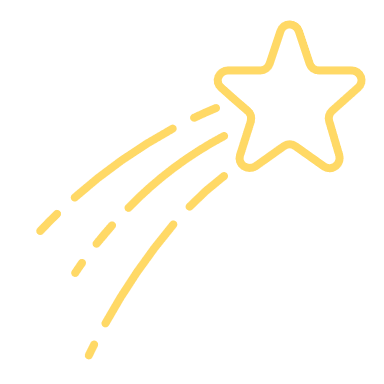 und Familiengottesdienst(Einladung und Anmeldung wird über den Chat geschickt)				Donnerstag 09.05.2024 Chränzliumzug an Auffahrt und Familiengottesdienst(Einladung und Anmeldung wird über den Chat geschickt)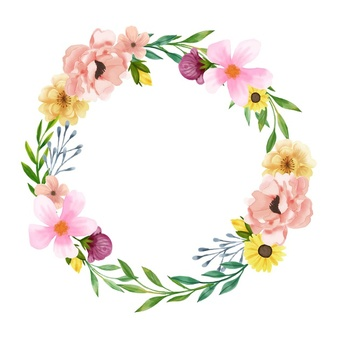 Aktuelle Informationen, Änderungen und Informationen zu den Anlässen, werden im Chat mitgeteilt oder an den Treffen bekannt gegeben. Wir freuen uns auf viele schöne Momente mit euch. Eva-Maria Reimann (Leiterin Kinderkirche) und Sidonia Hartmann. Bei Fragen erreichbar über 0796655664 oder evamariareimann@gmx.ch    